SANYS Weekly Event Update 7/6/2020Here’s what you might have missedRight of the Week, Marilyn Stata, OPWDD Rights Advocacy Liaison  Everyone served has the right: Right # 1 which StatesThe right to participate in developing a Life Plan Which Includes Person Centered Planning that addresses the person's preferences: Capabilities and Capacities that translate into Staff Action Plan that states outcomes and the specified time line to Achieve them. I am choosing this right because right now during this Pandemic individuals don't think that they are being heard by staff when they speak up about their needs . This is an important piece to their lives.  Core competency of the week: Promoting – Competency D: Facilitating Personal Growth and Development.Wellness Activity:  Allen Fontaine, SANYS Finger Lakes Grassroots Field AssistantWellness Activity: "Inside Out" Anxiety & Depression - How to be Happy (even if you've forgotten what it feels like)Song: Lean on Me by Bill Withershttps://www.youtube.com/watch?v=Jrlhn1H1EWwWellness quote of the week:
“What you do makes a difference, and you have to decide what kind of difference you want to make.” – Jane Goodall

Tuesday Wellness: Core Competency with Renee Christian, Regional Centers for Workforce Transformation and Certified Life Coach.What’s Upcoming this week Monday July 13th9:30-10am Coffee Clutch – Hosted by SANYS LI Join Zoom Meeting https://us02web.zoom.us/j/200922882 Meeting ID: 200 922 882 One tap mobile +19292056099,,200922882# US (New York)1pm-2pm SARTAC National Self-advocacy Call Join on computer, tablet or smart phone - https://zoom.us/j/324815633Or call 1-929-436-2866 and the Meeting ID: 324 815 633Tuesday July 14th11-12 Communication is Key Chat Hosted by the Center for Self Advocacy Join Zoom Meetinghttps://us02web.zoom.us/j/632063927Meeting ID: 632 063 927Password: 12344One tap mobile+16468769923,,632063927#,,,,0#,,12344# US (New York)+13126266799,,632063927#,,,,0#,,12344# US (Chicago)4-5pm: Tuesday Wellness series, this week we’ll be talking with Allen Fontaine, SANYS Finger Lakes Grassroots Field Assistant on What causes anxiety and Depression - Inside Out and  How to be Happy [Even If You've Forgotten What it Feels Like].Tuesday, July 14th Zoom link: https://us02web.zoom.us/j/88244148971 Meeting ID#: 882 4414 8971 Call in: 1-929-205-6099 Wednesday July 15th1pm-3pm “Staying Connected” Advocacy – Wellness Zoom (one link for both Advocacy and Wellness)Advocacy: The ADA and Me- Sean Kirst from the Buffalo News is expected to join us to hear from self-advocates about how 30 years of the ADA has impacted their lives – off the recordAndWellness:Meditation with Shameka Andrews; Right of the Week with Marilyn Stata; Wellness Quote with Renee Christian; Wellness Activity: The ADA and Me – BJ Stasio, SANYS President sharing the Five Titles of the ADA and what that means for youhttps://us02web.zoom.us/j/88433136961  or Call in: 1-929-205-6099  Meeting ID: 884 3313 6961 Thursday July 16th11-12 Communication is Key Chat Hosted by the Center for Self Advocacy Join Zoom Meetinghttps://us02web.zoom.us/j/632063927Meeting ID: 632 063 927Password: 12344One tap mobile+16468769923,,632063927#,,,,0#,,12344# US (New York)+13126266799,,632063927#,,,,0#,,12344# US (Chicago)Friday July 17th1-3pm “Staying Connected” Open Mic Supportive Grouphttps://us02web.zoom.us/j/84144965654 Call in: 1-929-205-6099  Meeting ID: 841 4496 5654Saturday July 17th  DJ Zoom Party 7:30pm DJ Jammin Joe Saturday Dance Party  https://zoom.us/j/98074946684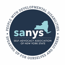 